信息安全工程师每日一练（2016/8/9）第1题： 两个公司希望通过Internet进行安全通信，保证从信息源到目的地之间的数据传输 以密文形式出现，而且公司不希望由于在中间节点使用特殊的安全单元而增加开支，᳔ 合适的加密方式是  （1）  ，使用的会话密钥算法应该是  （2）  。
 
（1）A、 链路加密        B、 节点加密        C、 端－端加密        D、 混合加密
（2）A、 RSA B、 RC-5 C、 MD5 D、 ECC
 
第2题： 以下不属于物理访问控制要点的是 （ ） 。
A、硬件设施在合理范围内是否能防止强制入侵 
B、计算机设备的钥匙是否具有良好的控制 
C、计算机设备电源供应是否能适当控制在合理的规格范围内 
D、计算机设备在搬动时是否需要设备授权通行的证明 

第3题： 为了防止电子邮件中的恶意代码，应该用  （ ）  方式阅读电子邮件。
A、纯文本  B、网页  C、程序  D、会话
第4题： 信息系统安全体系应当由（）共同构成。
A、技术体系、人员体系和管理体系  B、人员体系、组织机构体系和管理体系 
C、技术体系、人员体系和组织机构体系 D、技术体系、组织机构体系和管理体系 

第5题： NTFS文件系统中，使用的冗余技术称为()。
A、MBR      B、RAID      C、FDT        D、FAT 

第6题： 有关PPTP（Point-to-Point Tunnel Protocol）说法正确的是（）。
A、PPTP是Netscape提出的     B、微软从NT3.5以后对PPTP开始支持    
C、PPTP可用在微软的路由和远程访问服务上    D、它是传输层上的协议

第7题： 域名服务系统（DNS）的功能是（）。
A、完成域名和IP地址之间的转换     B、完成域名和网卡地址之间的转换    
C、完成主机名和IP地址之间的转换     D、完成域名和电子邮件地址之间的转换

第8题： PKI无法实现（）。
A、身份认证    B、数据的完整性    C、数据的机密性    D、权限分配

第9题： RSA算法建立的理论基础是（）。
A、DES    B、替代想组合    C、大数分解和素数检测    D、哈希函数

第10题： 输入法漏洞通过（）端口实现的。
A、21              B、23                  C、445             D、3389
信息安全工程师每日一练（2016/8/10）第1题：  ( )指对主体访问和使用客体的情况进行记录和审查，以保证安全规则被正确执行，并帮助分析安全事故产生的原因。
A.安全授权B.安全管理C.安全服务D.安全审计

第2题： （ ）不属于系统安全的技术。
A、防火墙 B、加密狗 C、CA认证 D、防病毒 

第3题： ()的主要任务是指对数据库系统应用程序或用户使用资源的情况进行记录和审计，用以保证数据的安全。
A、数据库备份B、数据库恢复C、数据库审计D、数据库转储 

第4题： 偷看私人电子邮件，攻击了电子邮件的什么属性()。
A、完整性B、不可否认性C、可用性D、机密性 

第5题：  在本机的特定存储介质上进行的备份称为()。
A、异地备份B、本地备份C、可更新备份D、动态备份 

第6题： 以下关于事故的征兆和预兆说法不正确的是：()
A.预兆是事故可能在将来出现的标志
B.征兆是事故可能己经发生或正在发生的标志
C.预兆和征兆的来源包括网络和主机IDS 、防病毒软件、系统和网络日志
D.所有事故的预兆和征兆都是可以发现的

第7题： 以下哪一项不是跨站脚本攻击？（）
A.给网站挂马   B.盗取COOKIE  C.伪造页面信息  D.暴力破解密码

第8题： 不属于常见的危险密码是（）
A、跟用户名相同的密码B、使用生日作为密码C、只有4位数的密码D、10位的综合型密码

第9题： 根据《信息系统安全等级保护定级指南》，信息系统的安全保护等级由哪两个定级要素决定？（）
A、威胁、脆弱性                 B、系统价值、风险  
C、信息安全、系统服务安全        D、受侵害的客体、对客体造成侵害的程度业务

第10题： NT/2K模型符合哪个安全级别？（）
A、B2 B、C2 C、B1  D、C1

第11题： 要求关机后不重新启动，shutdown后面参数应该跟（）。
A、–k   B、–r   C、-h   D、 –c

第12题： 主从账户在4A系统的对应关系包含：（）
A、1 -N   B、1 -1     C、N -1     D、以上全是

第13题： 下列哪项不是Tacacs+协议的特性。（）
A、扩展记账     B、加密整个数据包    C、使用TCP     D、支持多协议

第14题： 以下是对面向对象数据库结构的描述，请选择错误描述的选项。（）
A、它允许用对象的概念来定义与关系数据库交互
B、面向对象数据库中有两个基本的结构：对象和字面量
C、优点是程序员需要掌握与面向对象概念以及关系数据库有关的存储
D、缺点是用户必须理解面向对象概念，目前还没有统一的标准，稳定性还是一个值得关注的焦点

第15题： 下面对Oracle的密码规则描述，哪个是错误的？（）
A、Oracle密码必须由英文字母，数值，#，下划线(_)，美元字符（$）构成，密码的最大长度为30字符，并不能以“$”，“#”，“_”或任何数字卡头；密码不能包含像“SELECT”，“DELETE”，“CREATE”这类的ORACLE/SQL关键字
B、Oracle的若算法加密机制（）两个相同的用户名和密码在两台不同的ORACLE数据库机器中，将具有相同的哈希值。这些哈希值存储在SYS.USER表中，可以通过像DBA_USE这类的试图来访问
C、Oracle默认配置下，每个中户如果有10此的失败登录，此账户将会被锁定 
D、SYS账户在Oracle数据库中有最高权限，能够做任何事情，包括启动/关闭Oracle数据库，如果SYS被锁定，将不能访问数据库

第16题： 对SQL数据库来说，以下哪个用户输入符号对系统的安全威胁最大， 需要在数据输入时进行数据过滤？（）
A、-- B、- C、-= D、-+

第17题： 假设使用一种加密算法，它的加密方法很简单：将每一个字母加5，即a加密成f。这种算法的密钥就是5，那么它属于（）。
A、对称加密技术    B、分组加密技术    C、公钥加密技术    D、单项函数密码技术

第18题： 在IPSec中，IKE提供（）方法供两台计算机建立。
A、解释域    B、安全关联    C、安全关系    D、选择关系

第19题： 除了在代码设计开发阶段预防SQL注入外，对数据库进行加固也能够把攻击者所能造成的损失控制在一定范围内，下列哪项不是数据库加固范围？（）
A、禁止将任何高权限账号（例如sa,dba等等）用于应用程序数据库访问。更安全的方法是单独为应用创建有限访问账户
B、拒绝用户访问敏感的系统存储过程
C、禁止用户访问的数据库表 
D、限制用户所能够访问的数据库表

第20题： 审计管理指：（    ）。
A．保证数据接收方收到的信息与发送方发送的信息完全一致
B．防止因数据被截获而造成的泄密
C．对用户和程序使用资源的情况进行记录和审查
D．保证信息使用者都可有得到相应授权的全部服务信息安全工程师每日一练（2016/8/11）第1题： 不管网络工程规模如何，都存在一个可扩展的总体安全体系框架。( )是整个安全架构的基础。
A.以安全技术为核心的技术措施B.安全运维服务体系C.数据容灾与恢复体系D.安全管理体系
第2题： 在审核信息系统设计时，重点审查系统的（）设计，防止对信息的篡改，越权获取和蓄意破坏以及预防自然灾害。 
A、容错 B、结构化 C、可靠性 D、安全性
第3题： 为了防止物理上取走数据库而采取的加强数据库安全的方法是()。
A、数据加密B、数据库加密C、口令保护D、数据审计 

第4题： 计算机病毒主要破坏计算机系统的（）。
A、显示器B、软盘C、软件资源D、硬盘 
第5题： 漏洞扫描的主要功能是什么？()
A、扫描目标主机的服务端口B、扫描目标主机的操作系统
C、扫描目标主机的漏洞D、扫描目标主机的 IP地址 
第6题： 如果将风险管理分为风险评估和风险减缓，那么以下哪个不属于风险减缓的内容？（）
A、计算风险 B、选择合适的安全措施   C、实现安全措施   D、 接受残余风险

第7题： Solaris系统使用什么命令查看已有补丁列表？（）
A、uname –an B、showrev C、oslevel –r D、swlist –l product ‘PH??’

第8题： 在Solaris 8下，对于/etc/shadow文件中的一行内容如下“root:3vd4NTwk5UnLC:9038::::::”,以下说法正确的是：（）。
A、这里的3vd4NTwk5UnLC是可逆的加密后的密码 
B、这里的9038是指从1970年1月1日到现在的天数
C、这里的9038是指从1980年1月1日到现在的天数 
D、这里的9038是指从1980年1月1日到最后一次修改密码的天数
E-以上都不正确

第9题： 使用TCP 79端口的服务是：（）。
A、telnet     B、SSH     C、Web    D、Finger

第10题： 如果一个SQL Server数据库维护人员，需要具有建立测试性的数据库的权限，那么应该指派给他哪个权限（）？
A、Database  Creators  B、System  Administrators 
C、Server  Administrators  D、Security   Adiministrators
信息安全工程师每日一练（2016/8/12）第1题： 以下有关防火墙的说法中，错误的是（ ）。
A、防火墙可以提供对系统的访问控制 
B、防火墙可以实现对企业内部网的集中安全管理 
C、防火墙可以隐藏企业网的内部IP地址 
D、防火墙可以防止病毒感染程序（或文件）的传播

第2题： （ ） 不属于PKI CA（认证中心）的功能。
A、接受并验证最终用户数字证书的申请  B、向申请者颁发或拒绝颁发数字证书  
C、产生和发布证书废止列表（CRL），验证证书状态  D、业务受理点LRA的全面管理
第3题： 关于网络安全，以下说法正确的是 （ ） 。
A、使用无线传输可以防御网络监听 B、木马是一种蠕虫病毒 
C、使用防火墙可以有效地防御病毒 D、冲击波病毒利用Windows的RPC漏洞进行传播

第4题： 漏洞扫描器有哪几类？()
A、基于协议端口的漏洞扫描器和基于操作系统指纹的扫描器
B、基于网络的漏洞扫描器和基于主机的漏洞扫描器
C、基于漏洞库的扫描器和基于插件技术的扫描器
D、基于协议分析的漏洞扫描器和基于网络行为的漏洞扫描器 

第5题： 下列算法中，出现最早的公钥算法是()。
A、DES     B、RSA      C、Elgamal       D、ECC  

第6题： SQL的全局约束是指基于元祖的检查子句和（）。
A、非空值约束    B、域约束子句   C、断言   D、外键子句

第7题： 不属于数据库加密方式的是（）。
A、库外加密 B、库内加密 C、硬件/软件加密 D、专用加密中间件

第8题： 数字签名技术是公开密钥算法的一个典型的应用，在发送端，它是采用（   ）对要发送的的信息进行数字签名。
A．发送者的公钥   B．接收者的公钥    C．发送者的私钥 D．接收者的私钥

第9题： 不属于常见把入侵主机的信息发送给攻击者的方法是（）。
A、E-MAIL          B、UDP            C、ICMP            D、连接入侵主机

第10题： 关于黑客注入攻击说法错误的是： ()
A、它的主要原因是程序对用户的输入缺乏过滤
B、一般情况下防火墙对它无法防范
C、对它进行防范时要关注操作系统的版本和安全补丁
D、注入成功后可以获取部分权限      
信息安全工程师每日一练（2016/8/13）第1题： DNS系统对于网络的正常运行是至关重要的，以下措施中不能增强DNS安全的是 （ ） 。
A、使用防火墙控制对DNS的访问 B、避免DNS的HINFO记录被窃取 
C、更改DNS的端口号 D、限制区域传输

第2题： 下图所示PKI系统结构中，负责生成和签署数字证书的是（1），负责验证用户身份的是（2）。
(1)A． 证书机构CA       B． 注册机构RA C． 证书发布系统        D． PKI策略
(2)A． 证书机构CA       B． 注册机构RA C． 证书发布系统        D． PKI策略


第3题： 电子政务与电子商务相比？（） 
A、电子政务与电子商务一样
B、电子政务超过电子商务
C、电子政务落后于电子商务
D、电子政务与电子商务没有差距

第4题： 下列哪个属于可以最好的描述系统和网络的状态分析概念，怎么处理其中的错误才是最合适？（）
A、回应的比例     B、被动的防御     C、主动的防御     D、都不对

第5题： 下列操作中，哪个不是SQL Server服务管理器功能（）？
A、执行SQL查询命令 B、停止SQL  Server 服务 
C、暂停SQL  Server服务 D、启动SQL  Server服务

第6题： 计算机系统应选用（）电缆。
A、铜芯 B、铅芯 C、铁芯 D、没有要求

第7题： 计算机信息系统防护，简单概括起来就是：均压、分流、屏蔽和良好接地。所
以防雷保安器必须有合理的()。
A、屏蔽配置                     B、接地配置           C、分流配置                     D、均压配置

第8题： 3DES加密算法的密钥长度是：（）。
A、168      B、128    C、56      D、256

第9题： Code Red 爆发于2001年7月，利用微软的IIS漏洞在Web服务器之间传播。针对这一漏洞，微软早在2001年三月就发布了相关的补丁。如果今天服务器仍然感染Code Red，那么属于哪个阶段的问题？（）
A、系统管理员维护阶段的失误 
B、微软公司软件的设计阶段的失误 
C、最终用户使用阶段的失误 
D、微软公司软件的实现阶段的失误   

第10题： 常用的抓包软件有（）。
A、ethereal       B、MS office         C、fluxay          D、netscan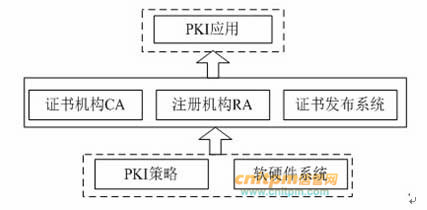 信息安全工程师每日一练（2016/8/14）第1题： 目前在网络上流行的“熊猫烧香”病毒属于 （ ） 类型的病毒。
A、目录  B、引导区  C、蠕虫  D、DOS

第2题： 杀毒软件报告发现病毒Macro.Melissa，由该病毒名称可以推断出病毒类型是  （1）  ，这类病毒主要感染目标是  （2）  。
（1）A、文件型  B、引导型  C、目录型  D、宏病毒
（2）A、EXE或COM可执行文件  B、WORD或EXCEL文件 C、DLL系统文件  D、磁盘引导区
第3题： 在入侵检测系统中，事件分析器接收事件信息并对其进行分析，判断是否为入侵行为或异常现象，其常用的三种分析方法中不包括（）。
A. 模式匹配 B. 密文分析C. 数据完整性分析   D. 统计分析

第4题： 在我国的 GB/T 18794.7-2003/ISO/IEC10181-7:1996中将安全审计的整个执行流程分为多个阶段，并且加以描述。其中错误的为()。
A、检测阶段：检测安全相关事件
B、辨别阶段：决定是否记录该事件，或是否需要产生报警
C、报警处理阶段：可能发出一个安全审计报警或安全审计消息
D、归档阶段：将分布式安全审计跟踪记录汇集成单个安全审计跟踪记录。 

第5题： 对于现存的安全策略有两个方面, 它们都是建立在()这一概念之上。
A、策略制定B、授权行为C、安全要素D、安全标记 

第6题： 灾难恢复与数据恢复的关系是()。
A、两者意义相同B、前者包含后者C、后者包含前者D、两者没有关系 

第7题： 组成IPSEC的主要安全协议不包括以下哪一项：()
A、 ESP   B、  DSS     C、 IKE   D、 AH

第8题： 信息分类是信息安全管理工作的重要环节，下面哪一项不是对信息进行分类时需要重点考虑的？（）
A、信息的价值  B、信息的时效性C、信息的存储方式   D、法律法规的规定

第9题： Windows NT/2000 SAM存放在（）。
A、WINNT B、WINNT/SYSTEM32 C、WINNT/SYSTEM D、WINNT/SYSTEM32/config

第10题： 在WEB应用软件的基本结构中，客户端的基础是（）。
A、HTML文档 B、客户端程序 C、HTML协议 D、浏览器信息安全工程师每日一练（2016/8/15）第1题： 在信息系统安全技术体系中，环境安全只要指中心机房的安全保护。以下不属于该体系环境安全内容的是（ ）。
A．设备防盗器B．接地和防雷击C．机房控制D．防电磁泄漏
第2题： 根据统计显示，80%的网络攻击源于内部网络，因此，必须加强对内部网络的安全控制和防范。下面的措施中,无助于提高同一局域网内安全性的措施是( )。
A.使用防病毒软件B.使用日志审计系统C.使用入侵检测系统D.使用防火墙防止内部攻击

第3题： 关于 RSA 算法的说法不正确的是（ ） 。
A、RSA 算法是一种对称加密算法  B、RSA 算法的运算速度比DES慢 
C、RSA 算法可用于某种数字签名方案 D、RSA 的安全性主要基于素因子分解的难度 

第4题： 公钥体系中，私钥用于  （1）  ，公钥用于  （2）  。
（1）A、解密和签名  B、加密和签名  C、解密和认证  D、加密和认证
（2）A、解密和签名 B、加密和签名  C、解密和认证  D、加密和认证
第5题： 作为美国政府()认证的要求，SQL Server 2000内置了审计机制，这个机制包含了多个组件，综合利用这些组件将可以审计 SQL Server 2000所有的权限使用。
A、 B1级  B、 B2级   C、 C1级   D、 C2级 

第6题： 下列算法中，明文分组最长的是()。
A、3DES      B、DES     C、IDEA      D、AES 

第7题： 硬恢复与软恢复的区别主要在于()。
A、是否使用硬盘B、是否需要工具软件的帮助
C、是否需要涉及硬件设备的维修D、是否需要专业人员参与 

第8题： 著名的橘皮书指的是（）。
A、可信计算机系统评估标准(TCSEC) B、信息安全技术评估标准（ITSEC）
C、美国联邦标准（FC） D、通用准则（CC）

第9题： Linux系统格式化分区用哪个命令？（）
A、fdisk B、mv C、mount D、df

第10题： 关于WEB应用软件系统安全，说法正确的是（）？
A、Web应用软件的安全性仅仅与WEB应用软件本身的开发有关 
B、系统的安全漏洞属于系统的缺陷，但安全漏洞的检测不属于测试的范畴
C、黑客的攻击主要是利用黑客本身发现的新漏洞 
D、以任何违反安全规定的方式使用系统都属于入侵
信息安全工程师每日一练（2016/8/16）第1题： 以下关于入侵防御系统(IPS)的描述中，错误的是( )。
A. IPS产品在网络中是在线旁路式工作，能保证处理方法适当而且可预知
B. IPS能对流量进行逐字节检查，且可将经过的数据包还原为完整的数据流
C. IPS提供主动、实时的防护，能检测网络层、传输层和应用层的内容
D. 如果检测到攻击企图，IPS就会自动将攻击包丢掉或采取措施阻断攻击源

第2题： 甲和乙要进行通信，甲对发送的消息附加了数字签名，乙收到该消息后利用( )验证该消息的真实性。
A、甲的公钥 B、甲的私钥 C、乙的公钥 D、乙的私钥
第3题： 当你发送一条 GRANT语句时，服务器会在()里创建一个记录项并把你用户名、主机名和口令记录在 User、 Host和 Password列中。
A、 db权限表B、 host权限表、 table_priv权限表D、 user权限表

第4题： 操作系统特征扫描的主要功能是什么？()
A、扫描目标主机的 IP地址B、扫描目标主机的操作系统C、扫描目标主机的漏洞D、扫描目标主机的服务端口 

第5题： 信息产业部将会同中央精神文明办公室、共青团中央、教育部等部门在科学评测的基础上，向社会_____一批优秀的绿色上网软件。
A、推销B、赠送C、推荐

第6题： Windows 2000系统中哪个文件可以查看端口与服务的对应？（）
A、c:\winnt\system\drivers\etc\services 
B、c:\winnt\system32\services
C、c:\winnt\system32\config\services 
D、c:\winnt\system32\drivers\etc\services

第7题： SQL Sever中下面哪个存储过程可以执行系统命令？（）
A、xp_regread    B、xp_command     C、xp_cmdshell     D、sp_password

第8题： 白炽灯、高压汞灯与可燃物、可燃结构之间的距离不应小于（）cm。
A、30 B、40 C、50 D、60

第9题： 电路网关防火墙工作在OSI协议的哪一层？（）。
A、传输层    B、链路层    C、应用层    D、物理层

第10题： 一个电子邮件的发送者对数据摘要应用了数字签名。这能确保：（）
A、信息的数据和时间戳   B、识别发信的计算机C、对信息内容进行加密     D、对发送者的身份进行识别
信息安全工程师每日一练（2016/8/17）第1题： 2005 年12 月，ISO正式发布了①作为IT 服务管理的国际标准；2007年10月，ITU 接纳②为3G标准；2005 年10月，ISO正式发布了③作为信息安全管理的国际标准。①、②和③分别是（ ）。
A.①ISO27000②IEEE802.16③ISO20000 
B.①ISO27000②ISO20000③IEEE802.16 
C.①ISO20000②IEEE802.16③ISO27000 
D.①IEEE802.16②ISO20000③ISO27000

第2题： 某高校决定开发网络安全审计系统，希望该系统能够有选择地记录任何通过网络对应用系统进行的操作并对其进行实时与事后分析和处理；具备入侵实时阻断功能，同时不对应用系统本身的正常运行产生任何影响，能够对审计数据进行安全的保存；保证记录不被非法删除和篡改。该高校的安全审计系统最适合采用（）。
A．基于网络旁路监控的审计
B．基于应用系统独立程序的审计
C．基于网络安全入侵检测的预警系统
D．基于应用系统代理的审计

第3题： （ ） 不属于将入侵检测系统部署在DMZ中的优点。
A、可以查到受保护区域主机被攻击的状态  
B、可以检测防火墙系统的策略配置是否合理  
C、可以检测DMZ被黑客攻击的重点  
D、可以审计来自Internet上对受到保护网络的攻击类型
第4题： 网络蠕虫一般指利用计算机系统漏洞、通过互联网传播扩散的一类病毒程序，为了防止受到网络蠕虫的侵害，应当注意对_____进行升级更新。
A、计算机操作系统B、计算机硬件C、文字处理软件

第5题： 在以下认证方式中，最常用的认证方式是：()
A、基于账户名／口令认证B、基于摘要算法认证;C、基于PKI认证;D、基于数据库认证

第6题： 网络攻击的种类()
A、物理攻击，语法攻击，语义攻击B、黑客攻击，病毒攻击C、硬件攻击，软件攻击D、物理攻击，黑客攻击，病毒攻击

第7题： 下列哪一种攻击方式不属于拒绝服务攻击：（）。
A、LOphtCrack     B、Synflood     C、Smurf     D、Ping of Death

第8题： 一个数据包过滤系统被设计成只允许你要求服务的数据包进入，而过滤掉不必要的服务。这属于什么基本原则？（）
A、最小特权     B、阻塞点     C、失效保护状态     D、防御多样化

第9题： DES算法是哪种算法？（）
A、对称密钥加密    B、非对称密钥加密    C、哈希算法   D、流加密

第10题： 下面哪一个不是常见的备份类型（     ）。
A．完全备份       B．增量备份    C．差分备份      D．每周备份信息安全工程师每日一练（2016/8/18）第1题： 某单位允许其内部网络中的用户访问Internet。由于业务发展的需要，现要求在政务网与单位内部网络之间进行数据安全交换。适合选用的隔离技术是( )。
A.防火墙B.多重安全网关C.网闸D.VPN隔离
第2题： 下列关于灾难备份中心的选址原则的叙述，错误的是（）
A、选择和建设灾难备份中心时，应根据风险分析的结果，避免灾难备份中心与主中心同时遭受同类风险 
B、灾难备份中心须设立在外省市，以规避不同影响范围的灾难风险 
C、灾难备份中心应具有数据备份和灾难恢复所需的通信、电力等资源，以及方便灾难恢复人员和设备到达的交通条件 
D、灾难备份中心应根据统筹规划、资源共享、平战结合的原则，合理布局
第3题： 采用 Kerberos 系统进行认证时，可以在报文中加入 （ ）来防止重放攻击。
A、会话密钥 B、时间戳 C、用户 ID     D、私有密钥
第4题：  在访问控制中，对网络资源的访问是基于什么的？()
A、用户B、权限C、访问对象D、工作组 

第5题： 那一类防火墙具有根据传输信息的内容（如关键字、文件类型）来控制访问链接的能力？（）
A．包过滤防火墙B．状态检测防火墙C．应用网关防火墙D．以上都不能

第6题： $HOME/.netrc文件包含下列哪种命令的自动登录信息？（）
A、rsh B、ssh C、ftp D、rlogin

第7题： 应限制Juniper路由器的SSH（），以防护通过SSH端口的DoS攻击。
A、并发连接数和1分钟内的尝试连接数     B、并发连接数   
C、1分钟内的尝试连接数     D、并发连接数和3分钟内的尝试连接数

第8题： 身份认证的主要目标包括：确保交易者是交易者本人、避免与超过权限的交易者进行交易和（）。
A、可信性    B、访问控制    C、完整性    D、保密性

第9题： 目前最安全的身份认证机制是（）。
A、一次口令机制  B、双因素法C、基于智能卡的用户身价认证  D、身价认证的单因素法

第10题： 以下哪种方法是防止便携式计算机机密信息泄露的最有效的方法？()
A、用所有者的公钥对硬盘进行加密处理   B、激活引导口令（硬件设置口令）   C、利用生物识别设备 D、利用双因子识别技术将臀陆信息写入记事本2016/8/9    1~5 CB C A D B     6~10 C A D C D 2016/8/10    1~5  D B C D B    6~10- D D D D B               11~15 C D A C D      16~20 B A B C C 2016/8/11  1~5 D D B C C       6~10 A C E D A 2016/8/12   1~5 D D D B B       6~10 C D C D D 2016/8/13   1~5 C AB C D A      6~10 A B A A A 2016/8/14    1~5 C DB B D B     6~10 B B C D A 2016/8/15   1~5 A D A AD D      6~10 D C A A D 2016/8/16   1~5 A A D B C       6~10 D C C A D 2016/8/17   1~5 C A D A A       6~10 A A A A D 2016/8/18   1~5 C B B B C       6~10 C A B A A 